DSWD DROMIC Report #4 on Tropical Depression “AMANG”as of 23 January 2019, 4PMSituation OverviewIssued at 4:00AM today, the Low Pressure Area was estimated based on all available data at 65km Northeast of Borongan, Eastern Samar (120° N, 125.9° E). Northeast Moonsoon affecting Luzon and Visayas.Status of Affected Families / PersonsA total of 2,983 Families or 13,160 persons were affected in 55 barangays, 16 cities/municipalities, and 5 provinces in Region CARAGA (see Table 1).Table 1. Affected Areas and Number of Affected Families / Persons         Note: Ongoing assessment and validation*The decrease in the number of affected families in municipalities of Barobo, Surigao Del Sur is the validated report from MSWDO.Sources: LGUs through the C/MSWD and C/MDRRMStatus of Displaced and Served Families / Persons (see Table 2)Table 2. Number of Served Families / Persons Inside and Outside ECsNote: Ongoing assessment and validationSources: LGUs through the C/MSWD and C/MDRRSituational ReportsDSWD-DRMBFO CARAGAFO VIII*****The Disaster Response Operations Monitoring and Information Center (DROMIC) of the DSWD-DRMB is closely coordinating with the concerned DSWD-Field Offices for any significant disaster preparedness for response updates.MARIEL B. FERRARIZReleasing OfficerREGION / PROVINCE / MUNICIPALITY REGION / PROVINCE / MUNICIPALITY  NUMBER OF AFFECTED  NUMBER OF AFFECTED  NUMBER OF AFFECTED  NUMBER OF AFFECTED  NUMBER OF AFFECTED REGION / PROVINCE / MUNICIPALITY REGION / PROVINCE / MUNICIPALITY  Barangays  Cities / Municipalities  Provinces  Families  Persons GRAND TOTALGRAND TOTAL55 16 5  2,983  13,160 CARAGACARAGA55 16 5  2,983  13,160 Agusan del NorteAgusan del Norte4  2  1 283  1,442 Butuan City (capital) 2  269 1,383 Jabonga 2  14  59 Agusan del SurAgusan del Sur10  1  1  1,386  6,930 La Paz 10 1,386 6,930 Dinagat IslandDinagat Island9  2  1 166 477 Basilisa (Rizal) 3  75  266 San Jose (capital) 6  91  211 Surigao del NorteSurigao del Norte19  6  1 912  3,458 Claver 6  241  858 General Luna 3  29  123 Gigaquit 4  89  313 Malimono 2  251 1,073 Sison 3  134  490 Surigao City (capital) 1  168  601 Surigao del SurSurigao del Sur13  5  1 236 853 Barobo2 34 131 Bayabas 3  62  201 Carrascal 3  74  269 Lanuza 4  45  188 Tagbina 1  21  64 REGION / PROVINCE / MUNICIPALITY REGION / PROVINCE / MUNICIPALITY  NUMBER OF EVACUATION CENTERS (ECs)  NUMBER OF EVACUATION CENTERS (ECs)  INSIDE ECs  INSIDE ECs  INSIDE ECs  INSIDE ECs  INSIDE ECs Returned Home  INSIDE ECs Returned Home  OUTSIDE ECs  OUTSIDE ECs  OUTSIDE ECs  OUTSIDE ECs  OUTSIDE ECs Returned Home  OUTSIDE ECs Returned Home  TOTAL SERVED  TOTAL SERVED  TOTAL SERVED  TOTAL SERVED REGION / PROVINCE / MUNICIPALITY REGION / PROVINCE / MUNICIPALITY  NUMBER OF EVACUATION CENTERS (ECs)  NUMBER OF EVACUATION CENTERS (ECs)  INSIDE ECs  INSIDE ECs  INSIDE ECs  INSIDE ECs  INSIDE ECs Returned Home  INSIDE ECs Returned Home  OUTSIDE ECs  OUTSIDE ECs  OUTSIDE ECs  OUTSIDE ECs  OUTSIDE ECs Returned Home  OUTSIDE ECs Returned Home  Families  Families  Persons  Persons REGION / PROVINCE / MUNICIPALITY REGION / PROVINCE / MUNICIPALITY  NUMBER OF EVACUATION CENTERS (ECs)  NUMBER OF EVACUATION CENTERS (ECs)  Families  Families  Persons  Persons  Families  Persons  Families  Families  Persons  Persons  Families  Persons  Total Families  Total Families  Total Persons  Total Persons REGION / PROVINCE / MUNICIPALITY REGION / PROVINCE / MUNICIPALITY  CUM  NOW  CUM  NOW  CUM  NOW  Families  Persons  CUM  NOW  CUM  NOW  Families  Persons  CUM  NOW  CUM  NOW GRAND TOTALGRAND TOTAL48 1 1,597  5 6,230  37 1,592 6,193 - -  -  -  -  - 1,597  5  6,230 37 CARAGACARAGA48 1 1,597  5 6,230  37 1,592 6,193 - -  -  -  -  - 1,597  5  6,230 37 Agusan del NorteAgusan del Norte4 1  283  5 1,442  37  278 1,405 - -  -  -  -  -  283  5  1,442 37 Butuan City (capital) 2 1 269 5  1,383 37 264  1,346  -  - - - - - 269 5 1,383  37 Jabonga 2 - 14  - 59  - 14 59  -  - - - - - 14  -  59 - Dinagat IslandDinagat Island12  -  166 -  477 -  166  477 - -  -  -  -  -  166 - 477  - Basilisa (Rizal) 6 - 75  - 266  - 75 266  -  - - - - - 75  -  266 - San Jose (capital) 6 - 91  - 211  - 91 211  -  - - - - - 91  -  211 - Surigao del NorteSurigao del Norte22  -  912 - 3,458 -  912 3,458 - -  -  -  -  -  912 -  3,458  - Claver 6 - 241  - 858  - 241 858  -  - - - - - 241  -  858 - General Luna 4 - 29  - 123  - 29 123  -  - - - - - 29  -  123 - Gigaquit 6 - 89  - 313  - 89 313  -  - - - - - 89  -  313 - Malimono 2 - 251  -  1,073  - 251  1,073  -  - - - - - 251  - 1,073 - Sison 3 - 134  - 490  - 134 490  -  - - - - - 134  -  490 - Surigao City (capital) 1 - 168  - 601  - 168 601  -  - - - - - 168  -  601 - Surigao del SurSurigao del Sur10  -  236 -  853 -  236  853 - -  -  -  -  -  236 - 853  - Barobo2  -  34 -  131 -  34  131 - -  -  -  -  -  34 - 131  - Bayabas 2 - 62  - 201  - 62 201  -  - - - - - 62  -  201 - Carrascal 3 - 74  - 269  - 74 269  -  - - - - - 74  -  269 - Lanuza 2 - 45  - 188  - 45 188  -  - - - - - 45  -  188 - Tagbina 1 - 21  - 64  - 21 64  -  - - - - - 21  -  64 - DATESITUATIONS / ACTIONS UNDERTAKEN23 January 2019The Disaster Response Operations Monitoring and Information Center (DROMIC) of the DSWD-DRMB is closely coordinating with the DSWD-Field Offices for significant disaster preparedness for response updates.DATESITUATION / PREPAREDNESS ACTIONS23 January 2019DSWD-FO Caraga is now on the process of consolidating the number of LGUs who will conduct Food-for-Work activities in relation to the effect of TD “AMANG” as part of the early recovery and rehabilitation of the affected communities.DATESITUATION / PREPAREDNESS ACTIONS22 January 2019DSWD-FO VIII submitted their terminal report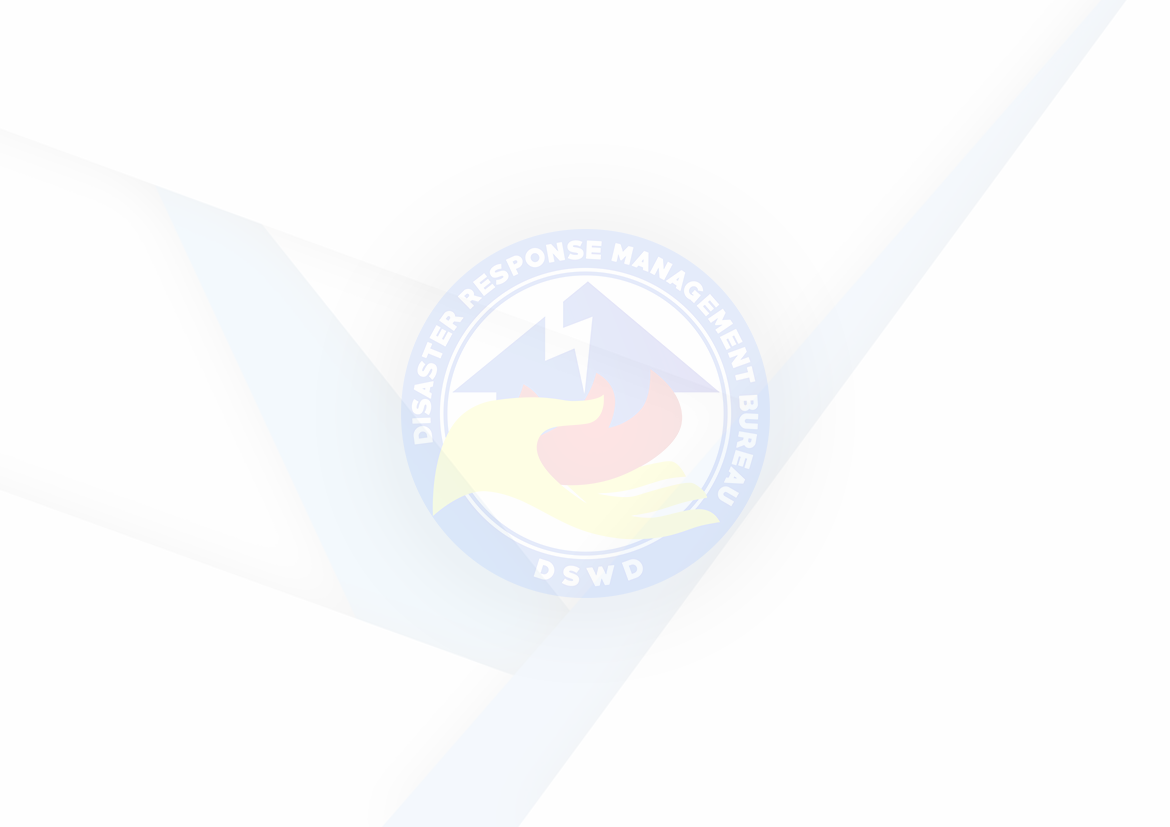 